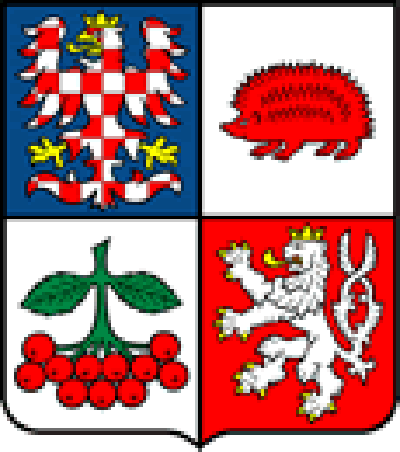 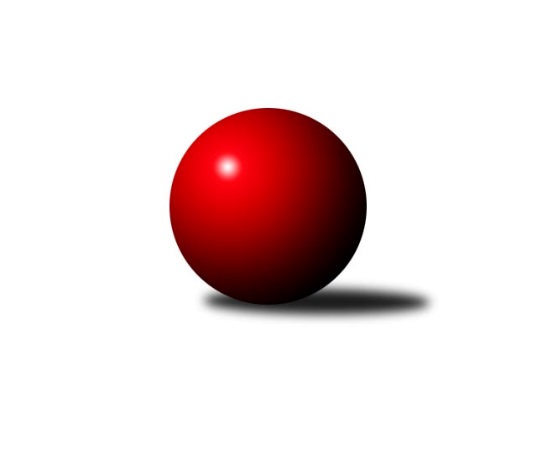 Č.14Ročník 2019/2020	1.2.2020Nejlepšího výkonu v tomto kole: 1718 dosáhlo družstvo: KK Jihlava CKrajská soutěž Vysočiny B 2019/2020Výsledky 14. kolaSouhrnný přehled výsledků:TJ Start Jihlava C	- KK Jihlava D	0:6	1532:1668	2.0:6.0	29.1.TJ Třebíč D	- KK Jihlava C	2:4	1714:1718	4.0:4.0	30.1.TJ Třebíč E	- TJ Start Jihlava D	2:4	1627:1684	4.0:4.0	31.1.TJ Spartak Velké Meziříčí 	- TJ Nové Město na Moravě C	6:0	1654:1583	5.0:3.0	1.2.TJ Třebíč D	- TJ Nové Město na Moravě C	5:1	1769:1649	6.0:2.0	22.1.Tabulka družstev:	1.	KK Jihlava C	14	11	1	2	61.0 : 23.0 	68.0 : 44.0 	 1664	23	2.	TJ Start Jihlava D	14	11	0	3	58.0 : 26.0 	66.5 : 45.5 	 1649	22	3.	TJ Třebíč D	14	10	2	2	55.0 : 29.0 	69.0 : 43.0 	 1679	22	4.	TJ Třebíč E	14	8	0	6	47.5 : 36.5 	63.5 : 48.5 	 1649	16	5.	KK Jihlava D	14	4	2	8	35.0 : 49.0 	56.0 : 56.0 	 1584	10	6.	TJ Nové Město na Moravě C	14	3	1	10	24.0 : 60.0 	39.0 : 73.0 	 1553	7	7.	TJ Spartak Velké Meziříčí	14	3	0	11	31.5 : 52.5 	46.0 : 66.0 	 1571	6	8.	TJ Start Jihlava C	14	3	0	11	24.0 : 60.0 	40.0 : 72.0 	 1522	6Podrobné výsledky kola:	 TJ Start Jihlava C	1532	0:6	1668	KK Jihlava D	Pavel Přibyl	 	 205 	 180 		385 	 0:2 	 449 	 	232 	 217		Tomáš Fürst	Antonín Kestler	 	 194 	 189 		383 	 1:1 	 395 	 	207 	 188		Irena Partlová	Jiří Cháb st.	 	 187 	 196 		383 	 0:2 	 426 	 	207 	 219		Matyáš Stránský	Sebastián Zavřel	 	 183 	 198 		381 	 1:1 	 398 	 	201 	 197		Radana Krausovározhodčí: Nejlepší výkon utkání: 449 - Tomáš Fürst	 TJ Třebíč D	1714	2:4	1718	KK Jihlava C	Jiří Mikoláš	 	 224 	 230 		454 	 2:0 	 402 	 	200 	 202		Luboš Strnad	Miroslav Ježek	 	 222 	 214 		436 	 1:1 	 445 	 	239 	 206		Jiří Macko	Karel Uhlíř	 	 197 	 209 		406 	 0:2 	 455 	 	236 	 219		Karel Slimáček	Petr Dobeš st.	 	 212 	 206 		418 	 1:1 	 416 	 	225 	 191		Jaroslav Nedomarozhodčí:  Vedoucí družstevNejlepší výkon utkání: 455 - Karel Slimáček	 TJ Třebíč E	1627	2:4	1684	TJ Start Jihlava D	Karel Plíhal	 	 188 	 190 		378 	 0:2 	 445 	 	228 	 217		Jiří Chalupa	Jaroslav Kasáček	 	 228 	 209 		437 	 2:0 	 401 	 	199 	 202		Vladimír Dočekal	Miloslav Toman	 	 185 	 167 		352 	 0:2 	 391 	 	192 	 199		Robert Birnbaum	Zdeněk Toman	 	 232 	 228 		460 	 2:0 	 447 	 	220 	 227		Svatopluk Birnbaumrozhodčí: Nejlepší výkon utkání: 460 - Zdeněk Toman	 TJ Spartak Velké Meziříčí 	1654	6:0	1583	TJ Nové Město na Moravě C	Bohumil Lavický	 	 219 	 191 		410 	 2:0 	 383 	 	198 	 185		Miluše Svobodová	Jan Mička	 	 209 	 232 		441 	 1:1 	 416 	 	211 	 205		Libuše Kuběnová	Jaroslav Mátl	 	 198 	 196 		394 	 1:1 	 384 	 	204 	 180		Roman Svojanovský	Zdeněk Kováč	 	 213 	 196 		409 	 1:1 	 400 	 	200 	 200		Katka Moravcovározhodčí: Jiří StarýNejlepší výkon utkání: 441 - Jan Mička	 TJ Třebíč D	1769	5:1	1649	TJ Nové Město na Moravě C	Martin Michal	 	 208 	 194 		402 	 1:1 	 405 	 	214 	 191		Petra Svobodová	Miroslav Ježek	 	 211 	 246 		457 	 1:1 	 425 	 	234 	 191		Roman Svojanovský	Karel Uhlíř	 	 216 	 215 		431 	 2:0 	 392 	 	200 	 192		Miluše Svobodová	Petr Dobeš st.	 	 234 	 245 		479 	 2:0 	 427 	 	209 	 218		Katka Moravcovározhodčí:  Vedoucí družstevNejlepší výkon utkání: 479 - Petr Dobeš st.Pořadí jednotlivců:	jméno hráče	družstvo	celkem	plné	dorážka	chyby	poměr kuž.	Maximum	1.	Jiří Mikoláš 	TJ Třebíč D	456.34	300.3	156.0	2.9	4/4	(486)	2.	Tomáš Fürst 	KK Jihlava D	449.72	298.7	151.0	4.9	3/4	(493)	3.	Petr Dobeš  st.	TJ Třebíč D	442.79	305.6	137.2	5.4	4/4	(485)	4.	Jiří Cháb  st.	TJ Start Jihlava C	433.71	305.9	127.8	7.2	4/4	(458)	5.	Zdeněk Toman 	TJ Třebíč E	432.30	298.7	133.6	5.2	4/4	(460)	6.	Karel Slimáček 	KK Jihlava C	428.71	298.6	130.1	4.3	4/4	(468)	7.	Jiří Starý 	TJ Spartak Velké Meziříčí 	428.33	286.6	141.7	5.3	3/4	(444)	8.	Jiří Chalupa 	TJ Start Jihlava D	423.75	289.8	133.9	4.6	4/4	(449)	9.	Svatopluk Birnbaum 	TJ Start Jihlava D	423.25	289.7	133.6	5.6	4/4	(467)	10.	Vladimír Dvořák 	KK Jihlava C	422.83	299.0	123.8	5.0	3/4	(456)	11.	Marie Dobešová 	TJ Třebíč E	422.17	294.2	128.0	6.1	3/4	(453)	12.	Matyáš Stránský 	KK Jihlava D	418.38	294.6	123.8	5.8	4/4	(434)	13.	Jaroslav Nedoma 	KK Jihlava C	417.94	294.0	123.9	6.6	4/4	(468)	14.	Bohumil Lavický 	TJ Spartak Velké Meziříčí 	411.69	281.5	130.2	7.0	4/4	(460)	15.	Roman Svojanovský 	TJ Nové Město na Moravě C	411.58	289.7	121.9	8.7	4/4	(434)	16.	Luboš Strnad 	KK Jihlava C	408.65	290.5	118.2	9.0	4/4	(442)	17.	Petr Picmaus 	TJ Třebíč E	406.17	282.6	123.6	9.6	4/4	(443)	18.	Miroslav Matějka 	TJ Start Jihlava D	405.69	289.8	115.9	9.8	4/4	(438)	19.	Karel Plíhal 	TJ Třebíč E	404.53	283.8	120.8	8.5	4/4	(443)	20.	Vladimír Dočekal 	TJ Start Jihlava D	404.23	286.6	117.6	10.6	4/4	(435)	21.	Miroslav Ježek 	TJ Třebíč E	402.72	291.2	111.6	9.2	3/4	(460)	22.	Jan Mička 	TJ Spartak Velké Meziříčí 	401.83	279.7	122.2	7.7	3/4	(441)	23.	Irena Partlová 	KK Jihlava D	400.97	279.2	121.8	7.5	3/4	(431)	24.	Sebastián Zavřel 	TJ Start Jihlava C	399.92	280.4	119.5	10.1	4/4	(462)	25.	Karel Uhlíř 	TJ Třebíč D	397.91	284.9	113.0	9.9	4/4	(435)	26.	Jaroslav Mátl 	TJ Spartak Velké Meziříčí 	397.77	276.9	120.9	8.2	3/4	(437)	27.	Katka Moravcová 	TJ Nové Město na Moravě C	394.47	275.7	118.8	9.6	3/4	(427)	28.	Pavel Tomek 	KK Jihlava C	394.28	274.8	119.5	9.2	4/4	(444)	29.	Martin Michal 	TJ Třebíč D	390.78	278.8	112.0	12.7	4/4	(432)	30.	Libuše Kuběnová 	TJ Nové Město na Moravě C	387.18	277.3	109.9	11.5	4/4	(432)	31.	Radana Krausová 	KK Jihlava D	387.18	279.8	107.3	11.5	4/4	(414)	32.	Antonín Kestler 	TJ Start Jihlava C	383.67	282.5	101.2	13.3	4/4	(425)	33.	František Korydek 	TJ Spartak Velké Meziříčí 	381.25	273.3	107.9	13.7	4/4	(423)	34.	Miluše Svobodová 	TJ Nové Město na Moravě C	362.14	265.6	96.6	16.6	3/4	(392)	35.	Bohuslav Souček 	KK Jihlava D	359.89	264.3	95.6	14.6	3/4	(406)	36.	František Lavický 	TJ Spartak Velké Meziříčí 	342.69	245.5	97.2	15.0	4/4	(408)	37.	Hana Dinnebierová 	TJ Start Jihlava C	302.20	215.0	87.2	7.9	4/4	(414)		Martin Čopák 	KK Jihlava C	483.00	322.5	160.5	3.5	2/4	(491)		Jiří Macko 	KK Jihlava C	437.75	296.0	141.8	4.8	2/4	(445)		Zdeněk Kováč 	TJ Spartak Velké Meziříčí 	427.50	296.4	131.1	5.6	1/4	(454)		Jaroslav Kasáček 	TJ Třebíč E	423.75	298.8	125.0	7.5	2/4	(437)		Lucie Zavřelová 	KK Jihlava D	411.00	288.4	122.6	8.1	2/4	(443)		Petra Svobodová 	TJ Nové Město na Moravě C	399.08	291.0	108.1	10.8	2/4	(435)		Pavel Přibyl 	TJ Start Jihlava C	398.14	287.4	110.7	11.1	1/4	(416)		Oldřich Šimek 	TJ Třebíč E	396.00	273.0	123.0	5.0	1/4	(396)		Jiří Pavlas 	TJ Třebíč E	393.00	282.0	111.0	11.0	1/4	(393)		Lucie Hlaváčová 	TJ Nové Město na Moravě C	390.25	274.0	116.3	12.0	2/4	(406)		Rudolf Krejska 	TJ Spartak Velké Meziříčí 	388.63	281.4	107.3	10.3	2/4	(429)		Robert Birnbaum 	TJ Start Jihlava D	381.75	271.6	110.1	12.4	2/4	(391)		Radek Horký 	TJ Nové Město na Moravě C	380.00	266.3	113.8	11.0	2/4	(406)		Miloslav Toman 	TJ Třebíč E	378.00	277.5	100.5	15.5	1/4	(404)		Lubomír Škrdla 	TJ Třebíč D	376.00	257.0	119.0	16.0	1/4	(376)		Romana Čopáková 	KK Jihlava D	372.10	278.9	93.2	16.6	2/4	(398)		Jozef Lovíšek 	TJ Nové Město na Moravě C	359.50	267.0	92.5	18.0	2/4	(392)		Adam Straka 	TJ Třebíč E	351.00	290.0	61.0	24.0	1/4	(351)		Klára Svobodová 	TJ Nové Město na Moravě C	349.00	252.0	97.0	15.0	1/4	(349)Sportovně technické informace:Starty náhradníků:registrační číslo	jméno a příjmení 	datum startu 	družstvo	číslo startu
Hráči dopsaní na soupisku:registrační číslo	jméno a příjmení 	datum startu 	družstvo	Program dalšího kola:15. kolo12.2.2020	st	18:30	TJ Start Jihlava C - TJ Spartak Velké Meziříčí 	19.2.2020	st	19:00	TJ Třebíč E - TJ Třebíč D	22.2.2020	so	9:30	KK Jihlava C - TJ Start Jihlava D	22.2.2020	so	15:00	KK Jihlava D - TJ Nové Město na Moravě C	Nejlepší šestka kola - absolutněNejlepší šestka kola - absolutněNejlepší šestka kola - absolutněNejlepší šestka kola - absolutněNejlepší šestka kola - dle průměru kuželenNejlepší šestka kola - dle průměru kuželenNejlepší šestka kola - dle průměru kuželenNejlepší šestka kola - dle průměru kuželenNejlepší šestka kola - dle průměru kuželenPočetJménoNázev týmuVýkonPočetJménoNázev týmuPrůměr (%)Výkon7xZdeněk TomanTřebíč E4604xTomáš FürstKK Jihlava D112.994497xKarel SlimáčekKK Jihlava C4557xZdeněk TomanTřebíč E110.1246012xJiří MikolášTřebíč D4547xKarel SlimáčekKK Jihlava C108.934554xTomáš FürstKK Jihlava D44912xJiří MikolášTřebíč D108.694547xSvatopluk BirnbaumSt. Jihlava D4471xMatyáš StránskýKK Jihlava D107.24262xJiří ChalupaSt. Jihlava D4456xSvatopluk BirnbaumSt. Jihlava D107.01447